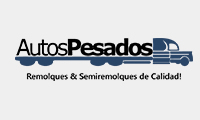 Es una empresa conformada por personas conocedoras del gremio del transporte y reconocidos por su trayectoria y capacidad de alto desempeño en el sector automotor de carga. Nuestro taller se encuentra dotado con todos los elementos necesarios para desarrollar los procesos normalizados bajo los estándares de calidad establecidos; contamos con una bodega de 1200 mts de área totalmente cubierta, personal calificado, materiales de primera calidad (DUPONT, SIKKENS- CARALZ -IXELL), equipos necesarios para asegurar reparaciones optimas, póliza de seguros que cubre los riesgos del objeto social de la empresa, y lo más importante toda la energía para mejorar cada día y optimizar nuestro desempeño ampliando nuestro portafolio de serviciosQuienes SomosSomos una compañía, somos su taller de confianza en los siniestros de autos pesados que tanto reclama el sector automotor y asegurador de la región AMCO (Área Metropolitana Centro Occidente), ya que actualmente, no se cuenta con talleres calificados Multimarcas y con la seguridad, que puedan desarrollar esta labor con las condiciones técnicas, físicas y profesionales, que requieren los propietarios de los vehículos y mucho menos las compañías de seguros.MisiónSomos una empresa del sector automotor destinada a prestar servicios integrales de lámina, pintura, mecánica y suministro de repuestos para vehículos de trabajo pesado, enfocando todos los esfuerzos en la satisfacción de nuestros clientes, con el apoyo de un equipo de trabajo altamente comprometido y capacitado en la labor, rodeados por proveedores calificados bajo nuestro sistema de calidad, buscando alcanzar una justa rentabilidad a sus socios que les permita contribuir con el desarrollo social de su entorno. Lámina y pintura VisiónSoportados en nuestra política de calidad, alcanzaremos en cinco años el liderazgo regional en reparación y mantenimiento de vehículos pesados, logrando con ello solidez comercial, financiera y reconocimiento en el mercado automotor, siendo la mejor opción para los propietarios, empresas transportadoras y compañías de seguros. 